Answer Wednesday 6th MayYear 5 Maths Timetables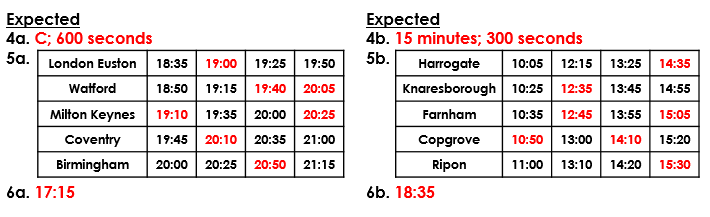 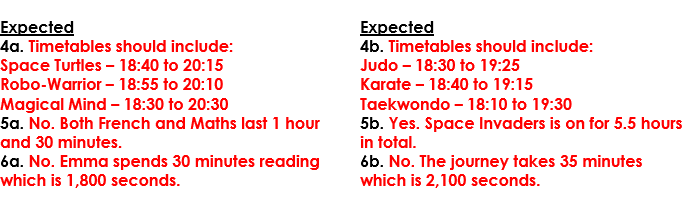 Year 6 Maths Calculate with Metric Measures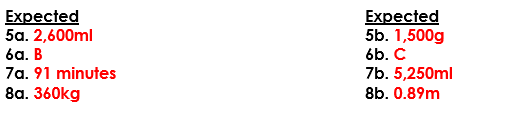 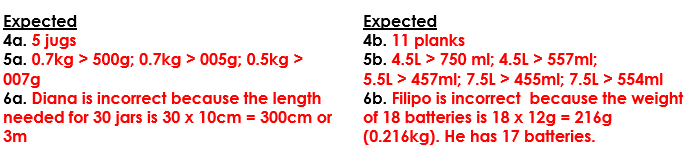 Reading The Water Tower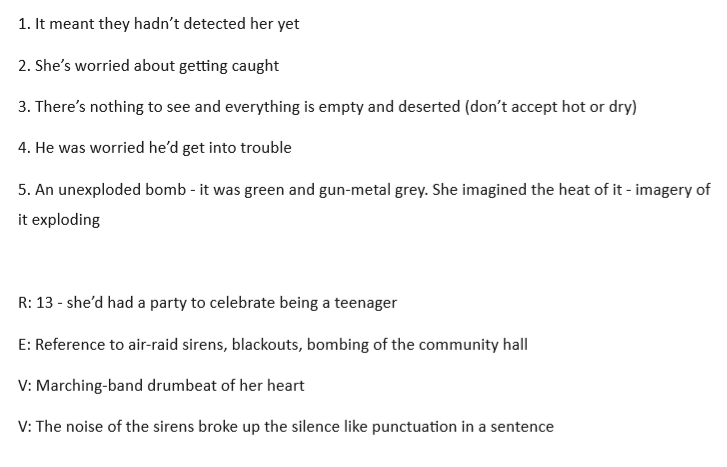 